Анонс мероприятий государственного учреждения образования
«Средняя школа № 23 г. Могилева» 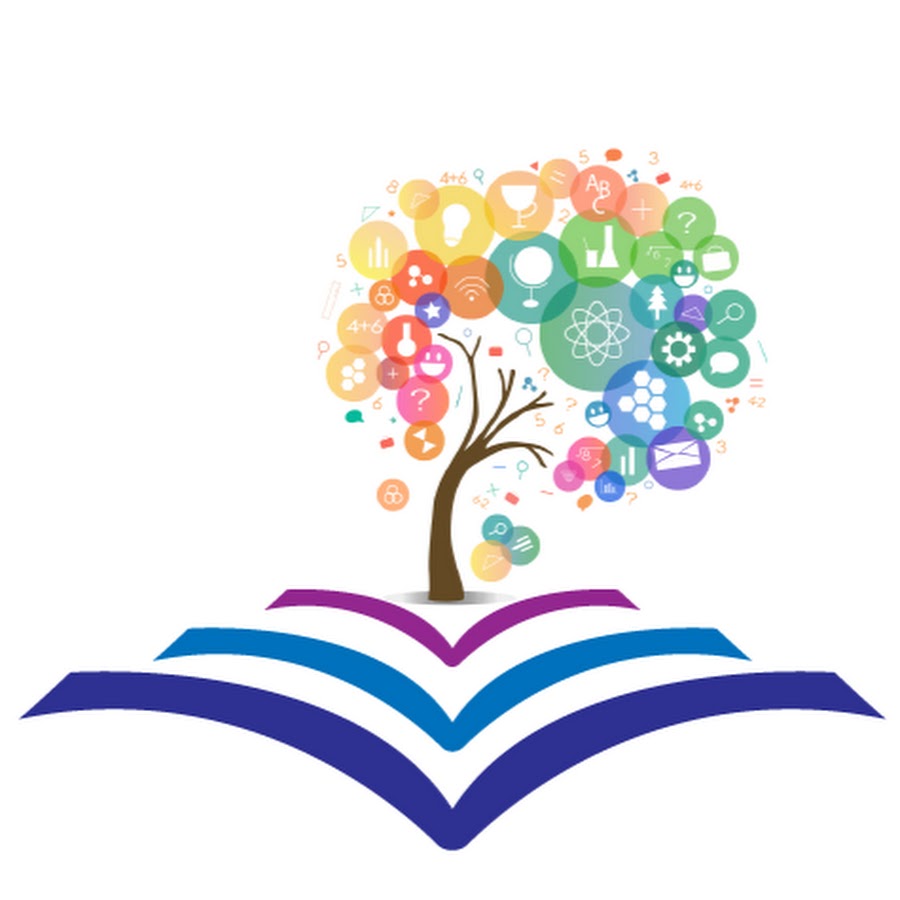 в шестой школьный день недели 16.01.2021 годаНаправления работыМероприятияВремяМесто проведенияОтветственныйКлассПсихолого-педагогическое просвещениеКонсультация «Важность семейных традиций»14.00Скайп-встречаРешетнева Ю.А.РодителиОрганизация общешкольных мероприятийВидео викторина «Наши традиции»11.00Социальная группа вКонтактеРычихина Ж.А.8-11классыСпортивно-массовые мероприятияСпортландия11.00Спортивный залПолунин С.В.5-е классыБиблиотека Викторина «Что я знаю о здоровье?»11.00БиблиотекаМоргунова В.В.5-6 классыКлассные руководителиБелорусские традиции Крещения.Каб.303Перминова Е.А.6 «Б» классКлассные руководителиИгровая программа «Святки-калядки»10.00Каб.306Астапова И.И.7 «Б» классКлассные руководителиДеловая игра «Калейдоскоп профессий»10.00Каб. 310Гареева О.М.8 «Б» класс